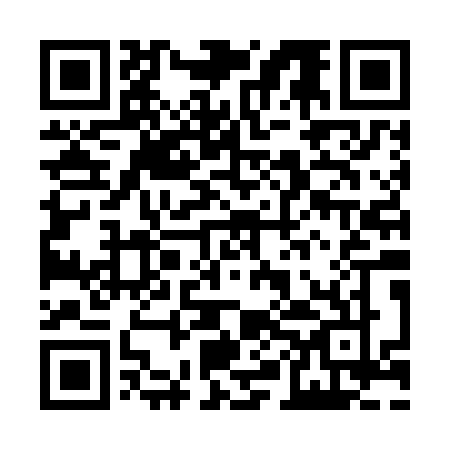 Ramadan times for Beaumont, Texas, USAMon 11 Mar 2024 - Wed 10 Apr 2024High Latitude Method: Angle Based RulePrayer Calculation Method: Islamic Society of North AmericaAsar Calculation Method: ShafiPrayer times provided by https://www.salahtimes.comDateDayFajrSuhurSunriseDhuhrAsrIftarMaghribIsha11Mon6:256:257:301:264:507:237:238:2812Tue6:246:247:291:264:507:237:238:2913Wed6:236:237:281:264:507:247:248:3014Thu6:216:217:271:254:507:257:258:3015Fri6:206:207:261:254:517:257:258:3116Sat6:196:197:241:254:517:267:268:3117Sun6:186:187:231:254:517:267:268:3218Mon6:166:167:221:244:517:277:278:3319Tue6:156:157:211:244:517:287:288:3320Wed6:146:147:201:244:517:287:288:3421Thu6:136:137:181:234:517:297:298:3522Fri6:116:117:171:234:517:307:308:3523Sat6:106:107:161:234:527:307:308:3624Sun6:096:097:151:234:527:317:318:3725Mon6:086:087:141:224:527:317:318:3826Tue6:066:067:121:224:527:327:328:3827Wed6:056:057:111:224:527:337:338:3928Thu6:046:047:101:214:527:337:338:4029Fri6:026:027:091:214:527:347:348:4030Sat6:016:017:071:214:527:347:348:4131Sun6:006:007:061:204:527:357:358:421Mon5:595:597:051:204:527:367:368:422Tue5:575:577:041:204:527:367:368:433Wed5:565:567:031:204:527:377:378:444Thu5:555:557:021:194:527:377:378:445Fri5:535:537:001:194:527:387:388:456Sat5:525:526:591:194:527:397:398:467Sun5:515:516:581:184:527:397:398:478Mon5:495:496:571:184:527:407:408:479Tue5:485:486:561:184:527:417:418:4810Wed5:475:476:551:184:527:417:418:49